                                          CURRICULUM   VITAE  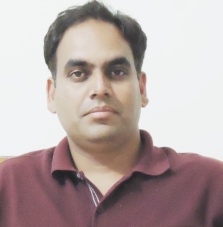 VIJAY VIJAY.371788@2freemail.com 	                                                                      					Professional Skills :Vast knowledge in Management and treatment of domestic animals like Dogs, Cows, Buffaloes, Sheep and Goats, Poultry and Pet birds as well as  incaptive wild animals.Specialization in Laparoscopy in small animals Academic Profile:Work Experience :                               Total Experience : 12 years in which 4 years experience in domestic animals while 8 years experience in Wild Animals in zoo management.Experience in Surgeries in Dogs by  Laparoscopic  Methods :   Laparoscopic Vasectomy,  Laparoscopic tubectomy, Laparoscopic ovarioectomy,  Laparoscopic ovariohesterectomy in dogs Experience Surgeries in Dogs by open methods :  Castration, Non Scalpel modified method of Vasectomy, tubectomy, ovarioetomy ovariohesterectomy, Caeserian, tumours, herniation in dogs.Experience in  Internal Medicine of canines:  Vaccination, deworming, Treatment against various disease like, Canine distemper, Infectious canine hepatitis, Pneumonitis, Parvo infection, Laptospira, Bordetella,  Ascites, ticks and mites infestation and all other skin related diseasesLarge Animals :Experience in Surgeries in Large Animals:    Castration in  large animals, surgical operations like caeserian, tumors, herniation, rumenetomy disbudding, dehorning, wound treatment Gynaecological Experience : Artificial insemination, caeserian, anaoetrus, Repeat breeder  , Endometritis ,  Dystocia ,   Uterine Prolapse , Torsion of Uterus, Retained placenta, Pyometra and all other related diseases.Experience in Medicine : Treatment of all large as well as small domestic animals in the jurisdiction under the Hospital main diseases treated mastitis, bloat, Alkaline indigestion, Acid indigestion, haemorrhagic Septicemia, Reticuloperocarditis, FMD, Gastroenteritis, Naval-ill, Leptospirosis, Milk fever, Hypophosphotaemia, downer’s cow syndrome, Babesiosis, Theileriosis, Salmonellosis, Infectious laryngotracheitis,  Aflatoxins, Brucellosis, Campylobacteriosis, Equine influenza, Giardiasis, Listeriosis, Psittacosis, Ringworm, Warts on cattle and also various birds and other animals diseases.Work experience as wildlife veterinarian :Having vast experience in treatment and management of zoo animals like leopards, lions,barking deers,gorals,black bears,jackals,exotic birds as well various other wild animals.Other work experience : Documentation of various data collected under various schemes such as disease surveillance-Rinderpest and FMD  etc.Remained as team member of Distt Bird flu committee for two years.Handling of Veterolegal cases  like Electrocution, Cruelty to animals etc at Subdivision level. Monitoring of work progress of all the dispensaries under the jurisdiction and also providing guidance and capacity building training to  pharmacists and other subordinate staffs .Evaluation of the annual confidential work report of the pharmacists.Experience in handling and managing the team of 30-40 workers.Student Residency and Internship Project: Completed Six months internships in B.V.Sc & A.H Degree Programme.Desertation:  I.T. Skills:-Knowledge of MS Office, Word ,Excel, Power point, etcInternet, data operating  etc.Extra curricular activity:Participated in NSS programme for 1 yearsParticipated  in NCC  programme for 2 years and attended 10 days NCC campPersonal information:DOB                                                            :  23-04-1975Sex                                                              :  MaleMarital Status			             :  marriedNationality			                         :  IndianLanguages Known       	                         :  English and Hindi                                                                                   _______________________________Declaration:    I hereby declare that the information furnished above is true to the best of my knowledge and I bear the responsibility for the correctness of the above-mentioned particulars.  Certificate awarded    College / School     Board / University%12th standardGovt. Sen. Sec. School.- Sarkaghat, Distt Mandi , H.PH.P. Board of School Education, Dharamshala, H.P. India66 %B.V.Sc &A.HDGCN College of Veterinary and Animal Sciences.CSKHPKV- Palampur, H.P. India.62 %Post Graduate Diploma in  Agriculture Extension ManagementNational Institute of Agricultural Extension Management, Hyderabad, IndiaMANAGE, Hyderabad, India76 %Post Graduate Diploma in Wild Animal Diseas ManagementMadras Veterinary CollegeTamil Nadu University of Veterinary and Animal Science83 %Desertation Title of DesertationDegree  or DiplomaBoard / UniversityInternshipDesertationIncidences of Pneumoenteritis in Dairy Calves   B.V.Sc &A.HCSKHPKV- Palampur, H.P. India.PGDAEM  DesertationLaparoscopic sterilization in rhesus macaquesPost Graduate Diploma in  Agriculture Extension ManagementNational Institute of Agricultural Extension Management, Hyderabad, IndiaPGDWADM  Desertation Health assessment in free ranging Rhesus macaques  captured at Mid-Himalayan areas of Himachal PradeshPost Graduate Diploma in Wild Animal Disease ManagementMadras Veterinary College Tamil Nadu University of Veterinary and Animal Science  